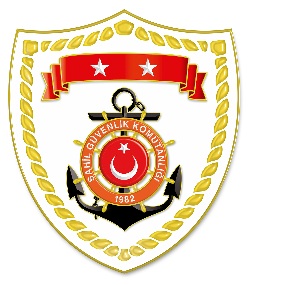 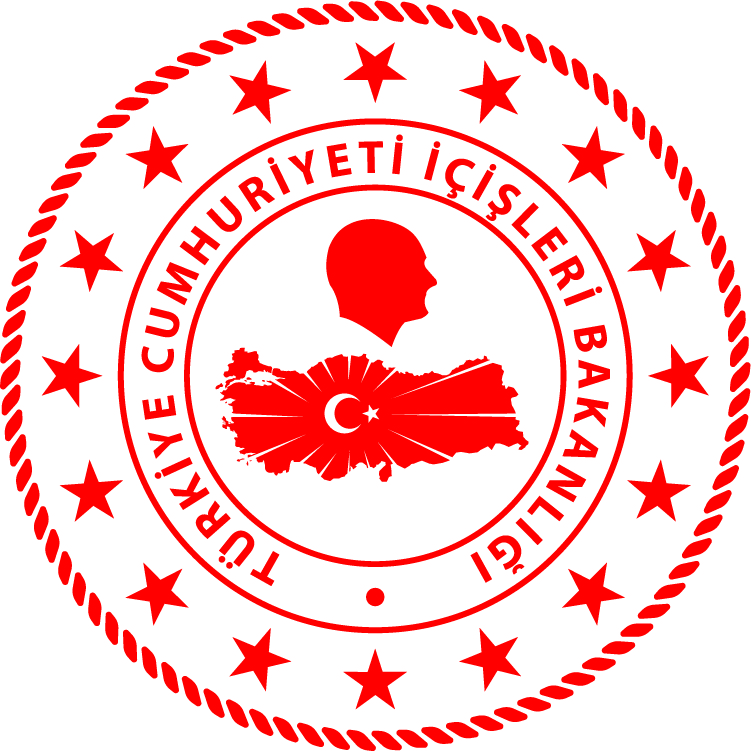 Marmara BölgesiEge BölgesiS.NUTARİHTESPİTUYGULANAN İDARİ PARA CEZASI MİKTARI (TL)CEZANIN KESİLDİĞİİL/İLÇE-MEVKİİAÇIKLAMA128 Mayıs 2020Yasak sahada midye avcılığı yapmak1.700İSTANBUL/Beşiktaş1 işleme 1.700 TL idari para cezası uygulanmıştır.S.NUTARİHTESPİTUYGULANAN İDARİ PARA CEZASI MİKTARI (TL)CEZANIN KESİLDİĞİİL/İLÇE-MEVKİİAÇIKLAMA128 Mayıs 2020Amatör avcılıkta yasak av aracı kullanmak500MUĞLA/Datça1 işleme 500 TL idari para cezası uygulanmıştır.